  מסכת נדרים דף לג עמוד במחזיר לו את אבידתו. פליגי בה ר' אמי ור' אסי, חד אמר: לא שנו אלא בשנכסי מחזיר אסורין על בעל אבידה, דכי מהדר ליה - מידעם דנפשיה קא מהדר ליה, אבל נכסי בעל אבידה אסורין על מחזיר - לא קא מהדר ליה, דקא מהני ליה פרוטה דרב יוסף; וחד אמר: אפי' נכסי בעל אבידה אסורין על מחזיר - מהדר ליה, ומשום פרוטה דרב יוסף לא שכיח.   מסכת נדרים דף לד עמוד אתנן: מקום שנוטלין עליה שכר, תפול הנאה להקדש; בשלמא למ"ד אפילו בשנכסי בעל אבידה אסורים על מחזיר נמי מהדר, היינו דקתני: מקום שנוטלין עליה שכר, תפול הנאה להקדש; אלא למ"ד כשנכסי בעל אבידה אסורים על מחזיר לא מהדר, אמאי תפול הנאה להקדש? אחדא קתני. איכא דמתני לה בהאי לישנא: פליגי בה ר' אמי ור' אסי, חד אמר: לא שנו אלא בשנכסי בעל אבידה אסורין על מחזיר, ומשום פרוטה דרב יוסף לא שכיח, אבל נכסי מחזיר אסורים על בעל אבדה - לא מהדר ליה, משום דקא מהני ליה; וחד אמר: אפי' נכסי מחזיר אסורים על בעל אבידה - מותר, דכי מהדר ליה - מידי דנפשיה קמהדר ליה. תנן: מקום שנוטלין עליה שכר, תפול הנאה להקדש; בשלמא למ"ד אפילו בשנכסי מחזיר אסורים על בעל אבידה מהדר, היינו דמתרץ מקום; אלא למ"ד בשנכסי מחזיר אסורין ולא מהדר, היכי מתרץ מקום? קשיא.החזרת אבידה במודר הנאההשיטות בגמרא ובפרשנותןבמשנה   נאמר:  "המודר הנאה מחבירו.. מחזיר לו את אבדתו". לכאורה הדבר פשוט. גם אם המוצא מודר הנאה, מה הנאה יש לו בהחזרת האבידה? בהמשך מציעים שיש למוצא הנאה של פטור זמני מחיוב צדקה, כדברי רב יוסף. מכל מקום הדיון מורחב גם למקרה שהמודר הוא המאבד.  המסקנה היא להתיר: "בין שהיו נכסי מחזיר אסורין על בעל אבדה או נכסי בעל אבדה אסורין על המחזיר, לפי שהיא מצוה שחייבתו בה התורה". מכל מקום יש לדון על מה מדבר סיום המשנה: "מקום שנוטלין עליה שכר- תפול הנאה להקדש". ברור שאין למוצא ליטול שכר ממי שאסור לו ליהנות ממנו, אולם גם במקרה שהמאבד הוא האסור בהנאה, ניתן לומר שאסור לו לחסוך את מתן השכר למוצא. האמוראים נחלקו בשאלה על מי מדובר כאן, ושתי לשונות בדבר. לפי שתי הלשונות ישנה דעה שמתירה החזרת אבידה בכל המקרים. לפי הלשון הראשונה לדעה אחת המשנה מתירה השבת אבידה, רק כשהמאבד אסור בהנאה. אם המוצא הוא המודר- אין לו להחזיר שכן בשעת ההחזרה הוא נהנה מפטור של נתינת צדקה לפי רב יוסף. הדעה המתירה אינה חוששת לזה כי זה 'לא שכיח'. לפי הלשון השניה, המחמיר אוסר החזרה דווקא כשהמאבד הוא מודר ההנאה. שהחזרת האבידה מהנה אותו. הגמרא בוחנת את הדעות השונות, לאור המשפט המסיים: "מקום שנוטלין עליה שכר- תפול הנאה להקדש". נבאר תחילה לפי המפרש. בשתי הלשונות מקשים על הדעה המחמירה. בלשון הראשונה המתיר בשני המקרים יסביר, שכשמוצא מודר אין לו לקחת שכר כמובן, ולא ראוי שהמאבד יחזיק בכסף. כשהמאבד מודר אין הוא יכול להימנע מלשלם, אולם ה"מחזיר אדם עשיר הוא ואינו רוצה לקבל שכרו, דזילותא היא'. על המחמיר תוכן הקושיה הוא פשוט:  אין לדבר על שכר השבת אבידה, כשאין משיבים.כתשובה מסכים המחמיר, שהמשפט האחרון של המשנה אכן מוסב רק על המקרה בו המאבד אסור בהנאה. ההחזרה מותרת, אך אין המחזיר חפץ ליטול שכר, ואין המאבד רשאי לשומרו, כי בזה הוא נהנה. לפיכך יפול הממון להקדש. בלשון השניה, המקל מסביר שמדובר כשמאבד אסור, ועל המחמיר קשה: "דכיון דנכסי מחזיר אין אסורין על בעל אבידה, מצי האי בעל אבידה למיתפס השכר לנפשיה ולא נפיל להקדש. והיכי מתרץ מקום? קשיא". כל זה שיטת המפרש.אולם הר"ן גורס אחרת בגמרא. לדעתו בלשנא הראשונה הקושיה היא דווקא על המקל. למחמיר מדובר דווקא כשהמאבד אסור בהנאה, ולכן "אם זה המחזיר גברא יקרנא ואינו רוצה לקבל שכרו, לא ישהנו בעל אבידה לאותו שכר אצלו דהא מתהני מיניה, אלא תפול הנאה להקדש.  אלא למ"ד דאפילו נכסי בעל אבידה אסורין על המחזיר מהדר... למה לי דתפול הנאה להקדש? יעכבנו בעל האבידה לעצמו, שהרי לא נאסרו נכסי מחזיר. וליכא למימר דהכא כשבעל אבידה גברא יקרנא ורוצה ליתן שכר, ומקבל לא מצי שקיל דהא נכסי בעל אבידה אסורין עליו ומשום הכי תפול הנאה להקדש- דבכהאי גוונא לא שייך יקרנא לקבל אבידתו בחנם. כך פירשו רבותי". הר"ן עצמו סבור שהקושיה על המתירים היא, מדוע לא ישלם המאבד, הרי תשלום הוגן לעבודה איננו נחשב הנאה. גם בלשון השניה, הקושיה היא מדוע תלך הנאה להקדש, הרי מותר לשלם תשלום הוגן, ואין זה נחשב הנאה למקבל. נסכם:ההכרעהכתב המאירי: "נשארה בקשיא: ומתוך כך דקדקו רבים שהלשון הראשון עיקר, ומשנתנו בשנכסי מחזיר אסורין על בעל אבדה אבל בשנכסי בעל אבדה אסורין על המחזיר אסור להחזיר, דלחומרא נקיטו. ועוד משום פרוטה דרב יוסף. ומכל מקום לישנא בתרא עיקר ודאשתאר בקשיא קשיא, והלכה כדברי האחר, שאף בנכסי מחזיר אסורין לבעל אבדה מחזיר. ובמשנתנו שכלה בשהמדיר עושה כן למודר היא שנויה, וכל שכן כשנכסי בעל אבדה אסורין למחזיר מחזיר, ואין חוששין לפרוטה דרב יוסף משום דלא שכיחא. ואם כן אף בשניהם מודרים זה לזה מחזירין זה לזה ובמקום שנוטלין שכר- השכר להקדש". כך פוסקים גם הרמב"ן והרא"ש.  הר"ן מנמק:  "כיון דהאי לישנא בתרא הוא, והך סברא דבין בנכסי מחזיר אסורין בין בנכסי בעל אבידה אסורין מהדר, איתמרא בתרתי לישני- כוותיה נקטינן. וכן פסק הרמב"ם ז"ל".בשליחות המאבדרבי אברהם מן ההר מוסיף, שאין כאן היתר אלא חובה:"ומסתברא דהלכתא כלישנא בתרא דפרוטה דרב יוסף לאו הנאה היא. והלכתא כמאן דאמר דאפילו נכסי מחזיר אסורין על בעל האבידה מהדר, דכי מהדר ליה דנפשיה מהדר, דהואיל ואינו נהנה בממונו מותר, דהא קם ליה אידך בקשיא, הילכך מי שנדר שלא יהנה בחבירו, אינו אסור אלא בממונו, אבל לעשות לו הנאה מאיליו בגופו בדבר שאין נוטלין שכר באותו מקום על הדבר ההוא מותר... אם דרכו לעשות אסור כדלקמן. מיהו אם הוא דבר מצוה חייב לעשותה מאיליו, והיינו דנקט מתניתין מחזיר לו אבידתו, דמצוה היא וחייב לעשות. ואם נוטלין בה שכר עושה המצוה ולא יקח השכר". משמע מההיתר שהוא מותנה בכך שהמחזיר יעשה מאליו. אולם אם שלחו המאבד אסור. אולם רבינו ירוחם כתב: "אפילו אומר לו בפי' שיחזירנה לו דאין איסור שליחות אלא בדבר שצריך שליחות. כלומר שצריך לומר לו בפירוש: 'עשה זה' כגון תרומה שאין יכול לתרום בלא דעת בעלים. אבל דבר אחר שיכול לעשותו בלא דעת בעלים כגון מחזיר אבדתו, אפילו שיאמר לו בפי' תחזירנה לי אין בו איסור שליחות. ודוקא בדבר מצוה".  גדר מקום שנוטלים שכרהמילה 'במקום' יכולה להתפרש כמנהג מדינה, או כמצב. נראה שבזה חלקו המפרש והר"ן. המפרש כתב:  "מקום שנוטלין עליה שכר - חזרת אבידה". משמע שהדבר תלוי במנהג. התוספות יום טוב מקשה על מנהג כזה, שהוא נגד ההלכה:  "כיון שהחזרת אבידה מצוה היא, אסור ליטול שכר שהרי חייב להחזיר והיינו בחנם וכדמוכח מדין פריקה במשנה י' פרק ב' דבבא מציעא. וכך כתב בהדיא טוח"מ ר"ס רס"ה "המוצא אבדה חייב להחזירה בחנם". וכיון שכן דוחק להעמיד משנתינו במנהג שלא כהלכה, דכל כי הא איכא למרמי, אטו ברשיעי עסקינן!?".  מכל מקום הר"ן אכן  ביאר במשנה שמדובר במצב אובייקטיבי: "אם היה מחזיר בטל מן הסלע, דבכי האי גוונא מחייב בעל אבידה ליתן לו שכר כדאיתא באלו מציאות (ב"מ דף ל:)". יתכן שזה שורש מחלוקתם לעיל בביאור לשונות הגמרא. למפרש שמדובר בשכר סובייקטיבי, ברור שאסור למוצא המודר הנאה לקבלו. אולם לר"ן מדובר בחיוב מוסכם, ועל כן הקושיה היא אם מדובר שהמאבד אסור בהנאה, מדוע שילך התשלום להקדש במקום שישלם. תשלום חוב ברור כזה מותר ואינו הנאה.הרא"ש בפירושו כתב:  "מחזיר אינו יכול ליטול". לפיכך סבור בבית יוסף שהרמב"ם הרא"ש והטור חולקים על הר"ן. אמנם ניתן לומר שפירשו את הגמרא כמפרש, אך אין זה הכרח שידחו את דינו של הר"ן מההלכה, כשמדובר על שכר בטלה בלבד:  "והשתא לא איירי כלל בדינא דהר"ן דבטל מן הסלע. ואפשר שיסברו סברתו בזה דמותר למחזיר לקבל שכרו בכה"ג אפילו אם נכסי בעל אבידה אסורים עליו".אולם בקרן אורה הקשה על הר"ן: "בירושלמי (פ"ד ה"ב) מפורש שלא כדברי הר"ן ז"ל, שהקשו התם, ולא נכסי המחזיר אסורין על בעל אבידה, ולמה לא יקח המחזיר השכר, ומשני דמיירי בשניהם אסורים זה על זה...ולדברי הר"ן ז"ל הא אכתי מותר לקבל השכר". נראה שהכוונה לדברים אלו: "ולא ניכסי המחזיר הן שהן אסורין לבעל הפרה? עולא בר ישמעאל בשם ר' יצחק: בשהיו נכסיו של זה אסורין לזה ונכסיו של זה אסורין לזה". הסבר זה  של הירושלמי פותר את הקשיים בסוגייתנו. אין צורך עוד באוקימתות כגון 'הלה עשיר ואינו רוצה בשכר'. אכן אם רק המאבד אסור בהנאה יכול המוצא ליטול שכר, ואם המוצא מודר הנאה ניתן להשאיר השכר בידי המאבד. הצורך בהתערבות הקדש הוא רק כאשר שניהם מודרים אחד מן השני.באמת בשולחן ערוך פוסק:"מחזיר לו אבידתו, בין שנכסי בעל אבידה אסורין למחזיר בין שנכסי מחזיר אסורין לבעל אבידה. ובמקום שנוטלין שכר על החזרת אבידה, אם נכסי בעל אבידה אסורין למחזיר, אסור לו לקבלו אלא מחזיר לו בחנם; ואם נכסי מחזיר אסורים על בעל אבידה, אינו רשאי להחזיר לו בחנם. ואם נכסי שניהם אסורין זה על זה, אינו יכול לקבל השכר, שאם כן הוא נהנה; ולא להניחו, שא"כ הוא מהנה; אלא יפול השכר להקדש".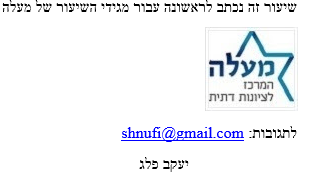 זהות האסור:מחזירסברההקושיה מהנאה להקדש (מפרש)הקושיה מהנאה להקדש (ר"ן)מאבדסברההנאה להקדשלשנא 1מותראינו נהנה. פרוטה דרב יוסף לא שכיח.מתורצת. למחזיר אסור. המאבד אינו יכול לומר: אז שיהיה שלי.לא מתאים.  מדוע שלא ישמור המאבד בידו?ר"ן: שישלם!מותרמחזיר לו רק שלולמאבד אסור. מחזיר אינו רוצה.לשנא 1אסורפרוטה דרב יוסףלא מתאים. -----מתורצת. אכן לא בזה דברו.מותרמחזיר לו רק שלולמאבד אסור. מחזיר אינו רוצה.לשנא 2מותרפרוטה דרב יוסף לא שכיח.אכן לא מתאים.-----אכן לא מתאים.-----מותרמחזיר לו רק שלולמאבד אסור. מחזיר אינו רוצה.לשנא 2מותרפרוטה דרב יוסף לא שכיח.קשה: בעל האבידה יכול לשמור לעצמוקשה: לבעל האבידה מותר לשלם.אסורמהנהו בהחזרת האבידה.--------